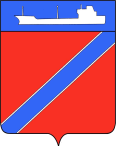 ПОСТАНОВЛЕНИЕАДМИНИСТРАЦИЯ ТУАПСИНСКОГО ГОРОДСКОГО ПОСЕЛЕНИЯТУАПСИНСКОГО РАЙОНА  от _14.11.2018___                                                                   № _1261__г. ТуапсеО предоставлении Лебедеву А.Д. разрешения на отклонение от предельных параметров разрешенного строительства на земельном участке с кадастровым номером: 23:51:0202003:1660, расположенном по адресу: Краснодарский край, г.Туапсе, ул.Киевская, уч. 2а 	В соответствии с Градостроительным кодексом Российской Федерации, Федеральным законом от 6 октября 2003 года № 131-ФЗ «Об общих принципах организации местного самоуправления в Российской Федерации», Правилами землепользования и застройки Туапсинского городского поселения Туапсинского района, утвержденными решением Совета Туапсинского городского поселения от 24 сентября 2015 года № 43.2, учитывая заключение о результатах публичных слушаний от 25 октября 2018 года,  п о с т а н о в л я ю: 	1. Предоставить Лебедеву Алексею Дмитриевичу разрешение на отклонение от предельных параметров разрешенного строительства на земельном участке, площадью 100 кв.м., расположенном по адресу: Краснодарский край, г.Туапсе, ул.Киевская, уч. 2а, с кадастровым номером: 23:51:0202003:1660, с установлением следующих параметров: минимальный отступ объекта застройки от границ земельного участка - от т.1 до т.2 – по границе земельного участка (при условии выполнения противопожарных разрывов между объектами застройки, в соответствии с действующими нормативами); от точ.2 до точ.3 по границе земельного участка (при условии выполнения выноса сетей водоснабжения и канализации, согласно тех.условиям МУП «ЖКХ г.Туапсе» № МП-18-03); от точ.1 до точ.4 по границе земельного участка; количество этажей объекта капитального строительства -1; размещение объекта застройки по красной линии; минимально допустимая площадь озеленения – 3% ( в части II, статями 10,10 таблица 1 ПЗЗ); минимальное количество мест для хранения индивидуального автотранспорта на территории земельного участка – 1 машино-место (в части II стать 10.11, таб. 2 ПЗЗ);  минимальное количество мест на погрузочно-разгрузочных площадках - отсутствует погрузочно-разгрузочная площадка на территории земельного участка (погрузка-разгрузка «с колес») (в части II статья 10.12 «ПЗЗ»).	2.  Отделу имущественных и земельных отношений (Винтер):	1) опубликовать настоящее постановление в газете «Черноморье сегодня»;	2) разместить настоящее постановление на официальном сайте администрации Туапсинского городского поселения Туапсинского района в информационно - телекоммуникационной сети «Интернет».3. Контроль за выполнением настоящего постановления возложить на заместителя главы администрации Туапсинского городского поселения Туапсинского района  М.В. Кривопалова.	4. Постановление вступает в силу со дня его подписания.  Глава Туапсинскогогородского поселенияТуапсинского района					   		            В.К. Зверев 